01 ЛИСТОПАДА – ЦЕЙ ДЕНЬ В ІСТОРІЇСвята і пам'ятні дніМіжнародні ООН: Міжнародний день вегана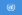 День народження Європейського союзу (Утворився на основі підписаного 7-го лютого 1992-го року Маастрихтського договору, який набув чинності 1-го листопада 1993-го року)НаціональніНаціональне свято Алжирської Народної Демократичної Республіки. День Алжирської Революції (1954)Національне свято Антігуа і Барбуда. День Незалежності (1981)Події1179 — Філіпп ІІ, перший з королівської династії Капетингів, коронується в Реймському соборі.1512 — уперше відкритий для відвідувачів розпис Сікстинської капели, виконаний Мікеланджело.1525 — починається експедиція Франсиско Пісарро до Перу.1604 — у бенкетній залі королівського палацу Вайтголл в Лондоні відбулася прем'єра трагедії Шекспіра «Отелло».1755 — столиця Королівства Португалія Лісабон повністю зруйнована  землетрусом.  Загинуло  близько 32 тисяч осіб, понад 100 тисяч поранено.1762 — Катерина II заборонила будівництво нових мануфактур у  Москві і Петербурзі (перший в історії Російської імперії прояв турботи про  охорону довкілля).1781 — в Габсбурзькій монархії скасоване кріпосне право.1800 — Джон Адамс став першим президентом США, який в'їхав у Білий дім.1814 — відкрився Віденський конгрес (по 9 червня 1815), скликаний з ініціативи Великої Британії, Російської імперії, Австрійської імперії і Королівства Пруссія після закінчення наполеонівських війн з метою реставрації Бурбонів у Франції і закріплення нових кордонів у Європі.1894 — у Парижі французький мікробіолог Еміль Ру оголосив про створення антидифтерійної сироватки.1914 — у Канаді прийнятий Акт, за яким українці — вихідці з Австро-Угорської імперії — були поміщені в концтабори, де деяких з них утримували до 1920.1918 — «Листопадовий чин» у Львові. Українці взяли владу в місті, невдовзі було проголошено ЗУНР.1922 — припинене існування Османської імперії, проголошення утворення  Турецької республіки.1927 — створений футбольний клуб «Динамо» (Київ).1936 — Беніто Муссоліні вперше назвав союз Королівства Італія і Третього Рейху «віссю».1939 — Верховна Рада СРСР приймає закон про включення Західної України до складу СРСР із підпорядкуванням її Українській РСР.1939 — Третій Рейх анексував Західну Польщу і Данциг (Гданськ).1941 — РСЧА залишала з боями Сімферополь, районні центри — Кримської АРСР Карасубазар; Єнакієве Сталінської області; Печеніги Харківської області.1943 — війська 4-го Українського фронту прорвали на півночі Криму  укріплення Турецького валу і вийшли до Армянська.1944 — у Кремлі вручений перший орден «Мати-героїня».1945 — Спеціальна комісія союзників оголосила, що Гітлер мертвий.1950 — у грі НБА уперше виступив темношкірий баскетболіст (Чарльз Купер).1955 — у СРСР дозволені аборти.1991 — Чечня проголосила свою незалежність.1993 — у Литві уведений візовий в'їзд для жителів СНД.2006 — був скоєний замах на Олександра Литвиненка.Народились1578 — Дмитро Пожарський, московський князь, керівник (разом з К. Мініним) антипольського ополчення (1611—12).1596 — П'єтро да Кортона, італійський живописець і архитектор, яскравий представник епохи бароко.1636 — Нікола Буало, французький поет, теоретик класицизму.1655 — Фердинанд Кеттлер, герцог Курляндії і Семигалії.1757 — Антоніо Канова, італійський скульптор, найзначніший представник класицизму.1861 — Дніпрова Чайка, український прозаїк та поетеса.1871 — Стівен Крейн, американський письменник («Червона відзнака доблесті», «Меггі: дівчина з вулиці», «Відкритий човен»).1909 — Вісенте Феола, бразильський футбольний тренер, чемпіон світу (1958).1939 — Стригун Федір Миколайович, український режисер, актор, народний артист України, художній керівник львівського театру імені Марії Заньковецької.1957 — Сергій Пострєхін, український радянський каноїст, олімпійський чемпіон.1962 — Ентоні Кідіс, рок-співак (Red Hot Chili Peppers).1972 — Дженні Макарті, американська модель (зірка «Playboy»-1994), актриса.1996 — Густав Ар (Lil Peep), американський репер та співак.Померли1546 — Джуліо Романо, художник і архітектор з Італії 16 ст., представник Римської школи.1588 — Жан Дора, французький гуманіст, поет, учасник поетичного об'єднання «Плеяда».1700 — Карл II, король Іспанії, останній з династії Габсбургів на іспанському престолі.1804 — Йоганн Фрідрих Ґмелін, німецький натураліст, ботанік і ентомолог.1888 — Пржевальський Микола Михайлович, мандрівник, географ, археолог, історик українського походження.1894 — Олександр III, передостанній російський імператор.1903 — Теодор Моммзен, видатний німецький історик, філолог, юрист. Лауреат Нобелівської премії з літератури за 1902.1907 — Альфред Жаррі, французький поет, прозаїк і драматург.1944 — Андрей Шептицький, митрополит Української Греко-Католицької Церкви (нар. 1865, митрополит 1901–1944).1947 — Ромжа Теодор Юрій, єпископ Мукачівської греко-католицької єпархії, блаженний Католицької Церкви, отруєний агентами НКВС.1955 — Дейл Карнегі, американський психолог, педагог та письменник.1993 — Северо Очоа, іспано-американський біохімік, лауреат Нобелівської премії з фізіології і медицини 1959 року.1994 — Цітовський Юхим Григорович, учасник Другої світової війни.2008 — Жак Пікар, швейцарський океанолог, один з трьох людей, хто побував на дні Маріанської западини.2009 — Клод Леві-Строс, французький антрополог, етнограф,  соціолог і  культуролог.